東海大學中等教育學程師資生實地學習紀錄表學生姓名：吳佩蓁學號：s1011614科目：國文科日期時間：2016 年 12月 15 日（星期二）10時 00分至 12時 00 分          2016 年 12月 15 日（星期二）14時 00分至 17時 00 分日期時間：2016 年 12月 15 日（星期二）10時 00分至 12時 00 分          2016 年 12月 15 日（星期二）14時 00分至 17時 00 分日期時間：2016 年 12月 15 日（星期二）10時 00分至 12時 00 分          2016 年 12月 15 日（星期二）14時 00分至 17時 00 分實地學習學校及單位(班級)：東大附中 葉書齊學長                         台中一中 劉殊賢老師實地學習學校及單位(班級)：東大附中 葉書齊學長                         台中一中 劉殊賢老師實地學習學校及單位(班級)：東大附中 葉書齊學長                         台中一中 劉殊賢老師實地學習項目： 訪談中學教師、課室觀察 實地學習項目： 訪談中學教師、課室觀察 實地學習項目： 訪談中學教師、課室觀察 準備活動：拜會機構相關人員、場地探查、訪談大綱準備 準備活動：拜會機構相關人員、場地探查、訪談大綱準備 準備活動：拜會機構相關人員、場地探查、訪談大綱準備 實地學習內容與心得、反思  東大附中的實習學長姐要進行教學演示，正好有機會讓師培生去觀課，因此我們進了書齊學長的數學課觀課，書齊學長在課堂一開始就先說明這堂課的課程目標，讓學生了解今天上課的重點，接著利用小問題引導出本次上課的主題，再進行延伸講解，並留時間給學生在課堂上馬上計算，使學生能馬上檢驗是否吸收，並使用座位的方式進行十字法的抽籤，請學生上台解題，在學生解題時從旁協助，我認為書齊學長整體的教學流程很有規劃、很順暢，學生配合度也很高。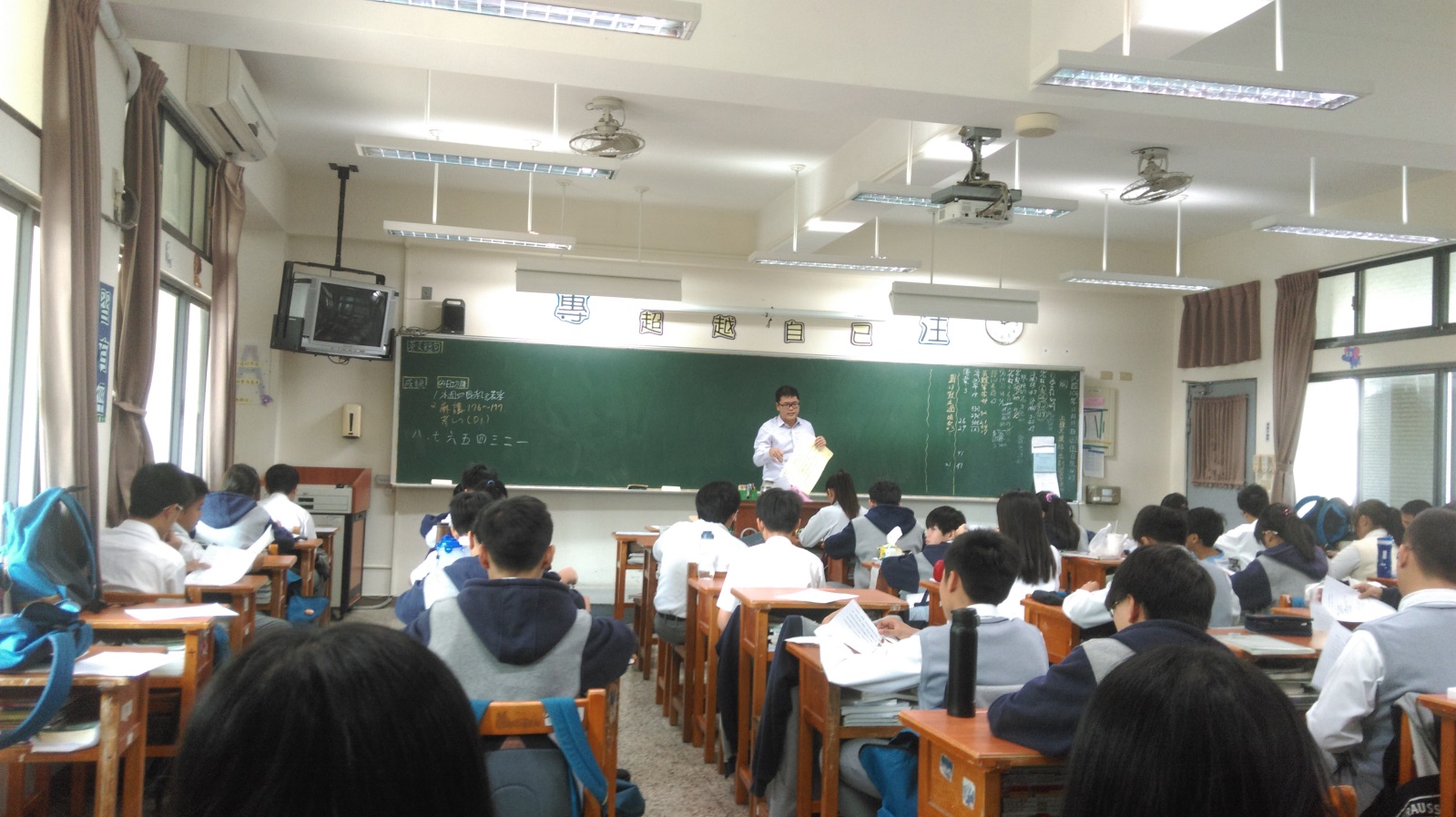  教材教法的劉老師在台中一中任教，聽完劉老師在課堂上的講述後，好奇劉老師在一中的教學狀況，因此與劉老師相約進入他的課堂中觀課，劉老師擅長閱讀分析，課堂一開始劉老師就先將桃花源記的課文架構分析一次，再利用模組的方式帶入神隱少女，將兩者結構進行比較，我認為這個方式很好，不僅可以讓學生了解課文脈絡，也能藉由架構分析順勢告訴學生作文的寫作技巧。接著劉老師再仔細地講解課文內容，配合學習單有條理的邊講解課文內容邊歸納整理，並提出一些課文文句中的問題讓學生思考，例如：「林相單一」代表的意思，在進行延伸帶入後面課文，一中的學生多半是在數理方面的能力較強，因此劉老師利用簡易的學習單幫助學生快速理解課文內容，並整理的方式我認為十分貼近學生。講課當中劉老師也會帶入大考考題，讓學生知道考試的方向，順便當作複習，在課文的最後再將桃花源內的人與外人、漁夫前後的反應進行比較，統整了整課的重點。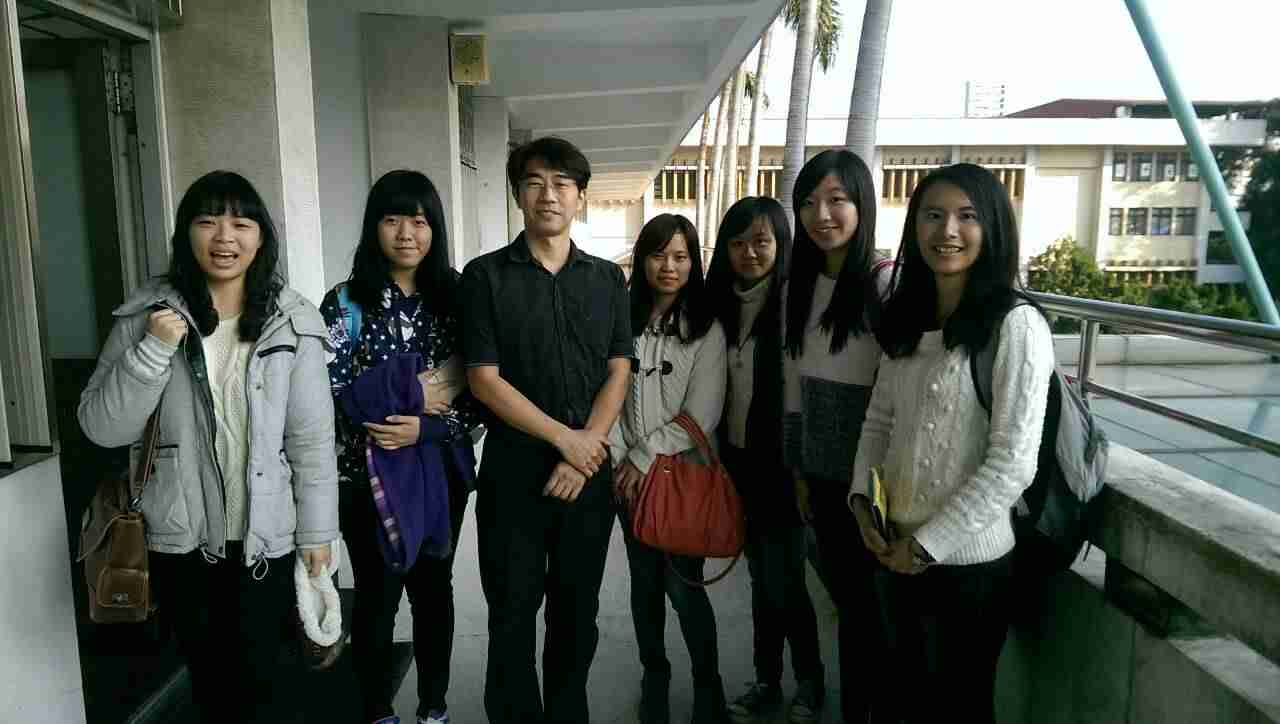 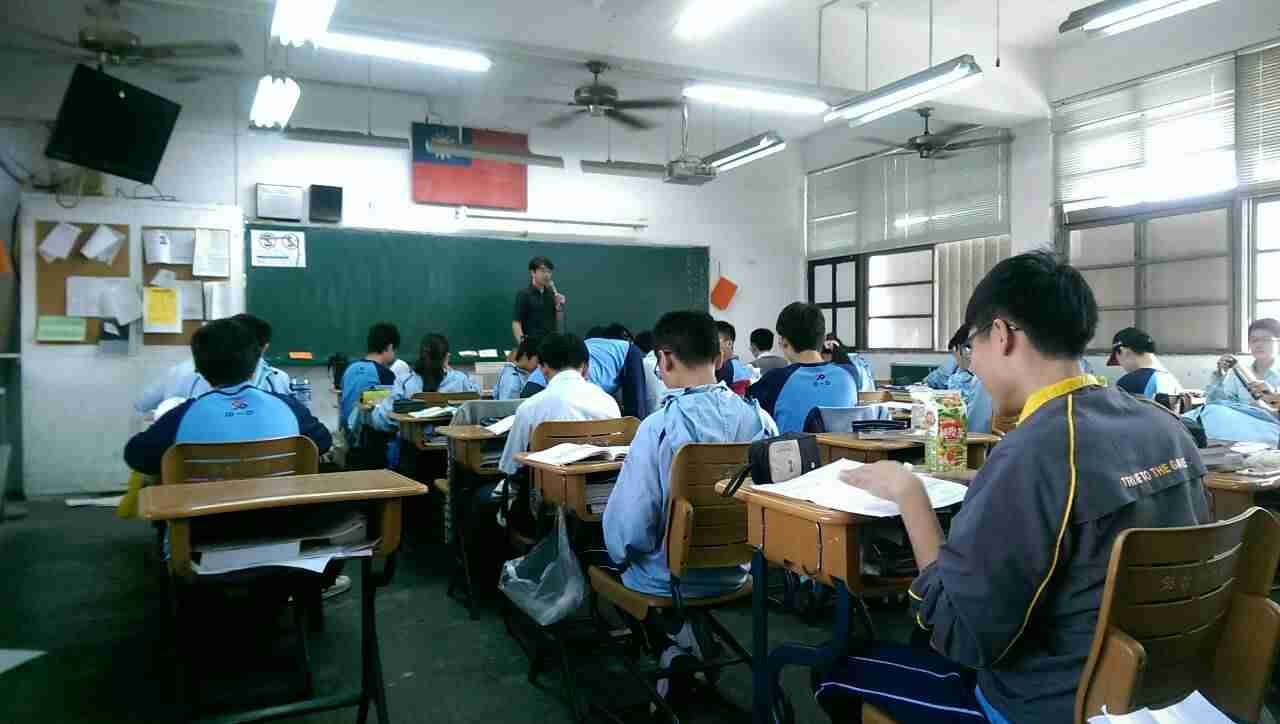  實地學習項目時數審核結果審核結果審核結果總時數訪談中學教師時□符合   □不符合(說明：                 )□符合   □不符合(說明：                 )□符合   □不符合(說明：                 )訪談中學生時□符合   □不符合(說明：                 )□符合   □不符合(說明：                 )□符合   □不符合(說明：                 )課室觀察5小時□符合   □不符合(說明：                 )□符合   □不符合(說明：                 )□符合   □不符合(說明：                 )補救教學/課業輔導時□符合   □不符合(說明：                 )□符合   □不符合(說明：                 )□符合   □不符合(說明：                 )其他時□符合   □不符合(說明：                 )□符合   □不符合(說明：                 )□符合   □不符合(說明：                 )審核結果：□ 通過    
□ 不通過，需補救實地學習及時數如下：審核結果：□ 通過    
□ 不通過，需補救實地學習及時數如下：審核結果：□ 通過    
□ 不通過，需補救實地學習及時數如下：任課教師簽名日期：   年   月    日日期：   年   月    日